Software Engineering Support Services (SE) for Revenue Cycle Management (RCM)Accounts ReceivablePRCA*4.5*347Deployment, Installation, Back-Out,
and Rollback Guide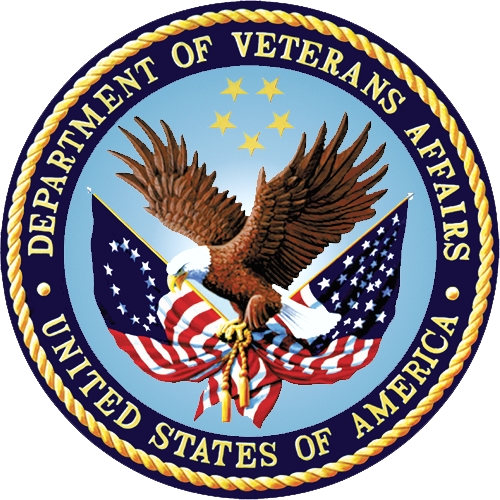 July 2019Department of Veterans AffairsOffice of Information and TechnologyRevision HistoryVIP Template v2.2, March 2016Artifact Rationale This document describes the Deployment, Installation, Back-out, and Rollback Plan for new products going into the VA Enterprise. The plan includes information about system support, issue tracking, escalation processes, and roles and responsibilities involved in all those activities. Its purpose is to provide clients, stakeholders, and support personnel with a smooth transition to the new product or software, and should be structured appropriately, to reflect particulars of these procedures at a single or at multiple locations.Per the Veteran-focused Integrated Process (VIP) Guide, the Deployment, Installation, Back-out, and Rollback Plan is required to be completed prior to Critical Decision Point #2 (CD #2), with the expectation that it will be updated throughout the lifecycle of the project for each build, as needed. Table of Contents1	Introduction	11.1	Purpose	11.2	Dependencies	11.3	Constraints	12	Roles and Responsibilities	13	Deployment	23.1	Timeline	23.2	Site Readiness Assessment	23.2.1	Deployment Topology (Targeted Architecture)	23.2.2	Site Information (Locations, Deployment Recipients)	23.2.3	Site Preparation	23.3	Resources	23.3.1	Hardware	33.3.2	Software	33.3.3	Communications	33.3.3.1	Deployment/Installation/Back-Out Checklist	34	Installation	34.1	Pre-installation and System Requirements	34.2	Platform Installation and Preparation	34.3	Download and Extract Files	44.4	Database Creation	44.5	Installation Scripts	44.6	Cron Scripts	44.7	Access Requirements and Skills Needed for the Installation	44.8	Installation Procedure	44.9	Installation Verification Procedure	54.10	Implementation Procedure	54.11	System Configuration	54.12	Database Tuning	55	Back-out Procedure	55.1	Back-out Strategy	55.2	Back-out Considerations	65.2.1	Load Testing	65.2.2	User Acceptance Testing	65.3	Back-out Criteria	65.4	Back-Out Risks	65.5	Authority for Back-Out	65.6	Back-Out Procedure	75.7	Back-out Verification Procedure	76	Rollback Procedure	76.1	Rollback Considerations	76.2	Rollback Criteria	76.3	Rollback Risks	76.4	Authority for Rollback	86.5	Rollback Procedure	86.6	Rollback Verification Procedure	8IntroductionThis document describes how to deploy and install the Revenue Cycle Management Accounts Receivable patch PRCA*4.5*347 as well as how to back-out the product and rollback to a previous version or data set. This document is a companion to the project charter and management plan for this effort. PurposeThe purpose of this plan is to provide a single, common document that describes how, when, where, and to whom the Revenue Cycle Management Accounts Receivable patch PRCA*4.5*347 will be deployed and installed, as well as how it is to be backed out and rolled back, if necessary. The plan also identifies resources, communications plan, and rollout schedule. Specific instructions for installation, back-out, and rollback are included in this document.DependenciesThis product is a VistA patch. It is a follow-up patch to Accounts Receivable patch PRCA*4.5*253, and as such patch *253 must be installed before patch *347. ConstraintsThis product is a VistA patch. The only constraint associated with the patch installation is that patch PRCA*4.5*253 must be installed before this patch can be installed. Roles and ResponsibilitiesTable : Deployment, Installation, Back-out, and Rollback Roles and ResponsibilitiesDeployment The deployment is planned as a simultaneous national rollout to all 130 VistA production instances. This section provides the schedule and milestones for the deployment. Timeline The deployment and installation is scheduled to run for 30 days starting with the National Release date and concluding with the National Compliance date by which time all 130 VistA production instances should have the patch installed. Site Readiness Assessment This section discusses the locations that will receive the Revenue Cycle Management Accounts Receivable patch PRCA*4.5*347 deployment. Deployment Topology (Targeted Architecture)N/A for a VistA patch. Site Information (Locations, Deployment Recipients) All 130 VistA production instances. The Initial Operational Capability (IOC) test sites for this project were West Haven and Bay Pines.Site Preparation None required other than prerequisite patch installation as described in the patch description and in the Forum National Patch Module (NPM).ResourcesThe Revenue Cycle Management Accounts Receivable patch PRCA*4.5*347is a VistA patch and does not require any special or specific resources other than an existing and functional VistA system.Hardware There is no specific hardware required other than that which already hosts the VistA system. This is a software enhancement that will not require additional hardware.Software There is no specific software required other than that which already hosts the VistA system.Communications When VistA patches are nationally released from the Forum NPM the patch is automatically sent to the targeted VistA systems nationwide. When VistA patches are installed at a site, a notification is sent back to the NPM to track which sites have and have not installed a patch. This is part of the standard VistA patch notifications and communications protocols.Deployment/Installation/Back-Out ChecklistThe Release Management team will deploy the patch PRCA*4.5*347, which is tracked in the NPM in Forum, nationally to all VAMCs. Forum automatically tracks the patches as they are installed in the different VAMC production systems as described in the previous section. One can run a report in Forum to identify when the patch was installed in the VistA production at each site, and by whom. A report can also be run, to identify which sites have not installed the patch in their VistA production system as of that moment in time. Therefore, this information does not need to be manually tracked in the chart below. The table is included below if manual tracking is desired and because it is part of the VIP document template.Table 2: Deployment/Installation/Back-Out ChecklistInstallationPre-installation and System RequirementsThis product is a VistA patch. The only pre-installation and system requirements for deployment and installation of this patch are the prerequisite patches which need to be installed before this patch can be installed.Platform Installation and PreparationThis product is a VistA patch. The only requirement is that patch PRCA*4.5*253 be installed before patch PRCA*4.5*347.Sites should install patches into the test/mirror/pre-prod accounts before the production account as is the normal VistA patch installation standard convention.When installing any VistA patch, sites should utilize the option “Backup a Transport Global” to create a backup message of any routines exported with this patch. This step is important to make any routine rollback in a simple and efficient manner.Post-installation checksums are found in the patch description and in Forum NPM.Download and Extract FilesN/A for this VistA patch.Database CreationN/A for this VistA patch.Installation ScriptsN/A for this VistA patch.Cron ScriptsN/A for this VistA patch.Access Requirements and Skills Needed for the InstallationTo install this VistA patch, the patch installer must be an active user on the VistA system and have access to the VistA menu option “Kernel Installation & Distribution System” [XPD MAIN] and have VistA security keys XUPROG and XUPROGMODE. Knowledge on how to install VistA patches using the items on this menu option is also a required skill.Installation ProcedureChoose the PackMan message containing this patch.Choose the INSTALL/CHECK MESSAGE PackMan option. From the Kernel Installation and Distribution System menu, select the Installation menu. From this menu, you may elect to use the following options. When prompted for the INSTALL NAME enter PRCA*4.5*347.Backup a Transport Global - This option will create a backup message of any routines exported with this patch. It will not backup any other changes such as DDs or templates.Compare Transport Global to Current System - This option will allow you to view all changes that will be made when this patch is installed. It compares all components of this patch routines, DDs, templates, etc.Verify Checksums in Transport Global - This option will allow you to ensure the integrity of the routines that are in the transport global.From the Installation menu, select the Install Package(s) option and choose the patch to install.When prompted Want KIDS to INHIBIT LOGONs during the install? NO//, enter NO.When prompted Want to DISABLE Scheduled Options, Menu Options, and Protocols? NO//, enter NO.If prompted Delay Install (Minutes): (0 - 60): 0//, respond 0.Installation Verification ProcedureVerify completed installation by comparing the post-install routine checksums against the published checksums in the patch description and in Forum NPM. Implementation ProcedureN/A for this VistA patch. System ConfigurationN/A for this VistA patch. Database TuningN/A for this VistA patch.Back-out ProcedureBack-Out pertains to a return to the last known good operational state of the software and appropriate platform settings. Back-out StrategyThe back-out plan for VistA applications is complex and is not able to be a “one size fits all” strategy. The general strategy for VistA software back-out is to repair the code with a follow-up patch. The development team recommends that sites log a ticket if it is a nationally released patch; otherwise, the site should contact the Enterprise Program Management Office (EPMO) directly for specific solutions to their unique problems.Although it is unlikely due to care in collecting approved requirements, Software Quality Assurance (SQA)/Pharmacy Benefits Management (PBM) review and multiple testing stages (Primary Developer, Secondary Developer, and Component Integration Testing) a back-out decision due to major issues with this patch could occur during site Mirror Testing, Site Production Testing or after National Release to the Field. The strategy would depend on during which of these stages the decision is made. If during Site Production Testing, unless the patch produces catastrophic problems, the normal VistA response would be for a new version of the test patch correcting defects to be produced, retested and upon successfully passing development team testing would be resubmitted to the site for testing. This project, however, has prepared a set of back-out patch instructions if necessary, as in the case that the project is canceled, or the implemented design is found to be so wrong and detrimental to the site’s delivery of services to veterans that the software must be removed. If the defects were not discovered until after national release but during the 30 days support period, a new patch will be entered into the National Patch Module on Forum and go through all the necessary milestone reviews etc. as an emergency patch. After 30 days, the VistA Maintenance Program would produce the new patch, either to correct the defective components or to back-out.Back-out ConsiderationsIt is necessary to determine if a wholesale back-out of the patch PRCA*4.5*347 is needed or if a better course of action is to correct through a new version of the patch (if prior to national release) or through a subsequent patch aimed at specific areas modified or affected by the original patch (after national release). A wholesale back-out of the patch will still require a new version (if prior to national release) or a subsequent patch (after national release). If the back-out is post-release of patch PRCA*4.5*347, this patch should be assigned status of “Entered in Error” in Forum’s NPM. Load TestingN/A for this VistA patch.User Acceptance TestingThis is detailed in the User Stories in Rational Tools Management.Back-out CriteriaThe decision to back-out this VistA patch will be made by Health Product Support, CPAC Revenue System Management staff, and the Development Team. Criteria to be determined based on separate and unique factors and will be evaluated upon post-patch installation use of the product.Back-Out RisksN/A for this VistA patch.Authority for Back-OutBack-out authorization will be determined by a consensus consisting of the following individuals:Health Product Support ManagementRelease ManagersCPAC Revenue System ManagersDevelopment TeamBack-Out ProcedureDuring the VistA Installation Procedure of the KIDS build, the installer can back up the modified routines using the ‘Backup a Transport Global’ action. The installer can restore the routines using the MailMan message that were saved prior to installing the patch. All software components (routines and other items) must be restored to their previous state at the same time and in conjunction with restoration of the data. This back-out may need to include a database cleanup process. Please contact the Enterprise Program Management Office (EPMO) for assistance if the installed patch that needs to be backed out contains anything at all besides routines before trying to back-out the patch. If the installed patch that needs to be backed out includes a pre or post install routine, please contact the EPMO before attempting the back-out.From the Kernel Installation and Distribution System Menu, select the Installation Menu. From this menu, you may elect to use the following option. When prompted for the INSTALL enter the patch #.Backup a Transport Global - This option will create a backup message of any routines exported with this patch. It will not backup any other changes such as DD's or templates.Locate the Transport Global Backup message which should have been created as a part of the patch installation and restore the software from that Packman message containing the pre-installation version of the routines. If this message was not created or cannot be found, then contact Health Product Support for help in generating a new Packman message from another source.Back-out Verification ProcedureThe success of the back-out can be verified by verifying checksums for the routines removed to validate that they reflect the nationally released checksums. Rollback ProcedureRollback pertains to data associated with this patch.Rollback ConsiderationsN/A for this VistA patch as there is no data associated with this patch.Rollback CriteriaN/A for this VistA patch as there is no data associated with this patch.Rollback RisksN/A for this VistA patch as there is no data associated with this patch.Authority for RollbackN/A for this VistA patch as there is no data associated with this patch.Rollback ProcedureN/A for this VistA patch as there is no data associated with this patch.Rollback Verification ProcedureN/A for this VistA patch as there is no data associated with this patch.DateVersionDescriptionAuthor06/27/20191.0Update date, patch #, & versionREDACTED03/01/20190.01Initial Document CreationREDACTEDTeamPhase / RoleTasksHealth Product SupportDeploymentPlan and schedule deployment (including orchestration with vendors)Health Product Support and existing local VA Medical Center (VAMC) and Consolidated Patient Account Center (CPAC) processesDeploymentDetermine and document the roles and responsibilities of those involved in the deployment.Health Product Support and Veteran-Focused Integration Process (VIP) Release AgentDeploymentTest for operational readiness Health Product SupportDeploymentExecute deploymentDesignated VistA patch installer for this packageInstallationPlan and schedule installation Designated VistA patch installer for this package and VIP Release AgentInstallationEnsure authority to operate and that certificate authority security documentation is in placeCPAC Revenue AnalystsInstallationsCoordinate training Designated VistA patch installer for this package, and CPAC Revenue Analysts, Health Product Support, and Development TeamBack-outConfirm availability of back-out instructions and back-out strategy (what are the criteria that trigger a back-out) Product Development Team during warranty period, afterwards (software only) Tier 1, Tier 2, Tier 3 / VistA MaintenancePost DeploymentHardware, Software, and System SupportActivityDayTimeIndividual who completed taskDeployInstallBack-Out